МПКУТВЕРЖДАЮ:Директор ГПОУ ЯО Мышкинского политехнического колледжа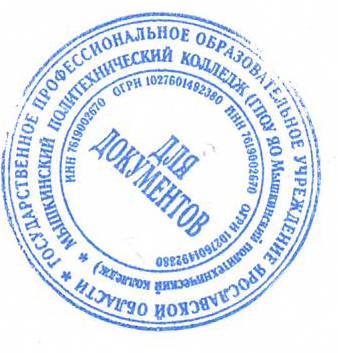 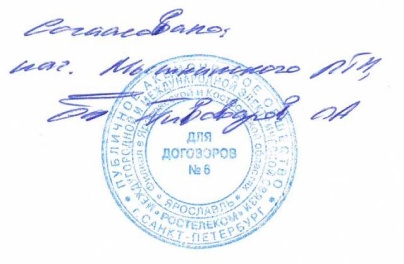 Т.А.Кошелева 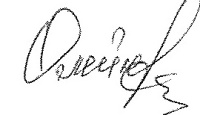 «30»  августа 2021 г. Приказ№_____от 30 августа 2021 года                           РАБОЧАЯ ПРОГРАММА УЧЕБНОЙ ПРАКТИКИ ПМ 04основной профессиональной образовательной программы среднего профессионального образования-программы подготовки специалистов среднего звена 09.02.01 "Компьютерные системы и комплексы" «Ввод и обработка цифровой информации»Мышкин, 2021Содержание программы реализуется в процессе освоения студентами основной профессиональной образовательной программы по специальности (ям) специальности 09.02.01  Компьютерные системы и комплексы в соответствии.Организация разработчик: ГПОУ ЯО Мышкинский политехнический  колледжРазработчик: преподаватель М.В.Кульбачинская СОДЕРЖАНИЕПАСПОРТ РАБОЧЕЙ ПРОГРАММЫ УЧЕБНОЙ ПРАКТИКИ	4РЕЗУЛЬТАТЫ ОСВОЕНИЯ ПРОГРАММЫ УЧЕБНОЙ ПРАКТИКИ ...                    7СТРУКТУРА И СОДЕРЖАНИЕ РАБОЧЕЙ ПРОГРАММЫ УЧЕБНОЙПРАКТИКИ	  8УСЛОВИЯ РЕАЛИЗАЦИИ ПРОГРАММЫ УЧЕБНОЙ ПРАКТИКИ. .                   . 12КОНТРОЛЬ И ОЦЕНКА РЕЗУЛЬТАТОВ ОСВОЕНИЯ ПРОГРАММЫУЧЕБНОЙ ПРАКТИКИ	171. ПАСПОРТ РАБОЧЕЙ ПРОГРАММЫ УЧЕБНОЙ ПРАКТИКИУП.04 Учебная практикаОбласть применения рабочей программыРабочая программа учебной практики (далее - рабочая программа) - является частью профессионального модуля примерной основной профессиональной образовательной программы в соответствии с ФГОС по специальности СПО 09.02.01  Компьютерные системы и комплексы, в части освоения основного вида профессиональной деятельности (ВПД):Выполнения работ по одной или нескольким профессиям рабочих, должностям служащих и соответствующих профессиональных компетенций (ПК) по профессии 16199 Оператор электронно-вычислительных и вычислительных машин:Введение процесса обработки информации на ЭВМ;Выполнения ввода-вывода информации с носителей данных, каналов связи;Подготовка к работе вычислительной техники и периферийных устройств;Введения установленной документации;Работа с клавиатурой;Работа в основных операционных системах, осуществление их загрузки и управления;Работа в программах-оболочках (файловые менеджеры), выполнения основных операций с файлами и каталогами;Управления работой текстовых редакторов;Работа с электронными таблицами, ведение текстовой и цифровой информации в них;Работа с базами данных. Ввод, редактирование и оформление информации;Работа с программами по архивации данных;Работа с программой точечной графики;Проверка файлов, дисков и папок на наличие вирусов;Использование средств защиты от несанкционированного доступа и случайных воздействий;Использование в работе мультимедийных возможностей ЭВМ;Владение правовыми аспектами информационной деятельности;Соблюдения санитарно-гигиенических требований, норм и правил по охране труда;Поддержка санитарного состояния оборудования и рабочих мест с соответствии с нормами.Рабочая программа может быть использована в дополнительном профессиональном образовании по повышению квалификации и переподготовке по профессиям рабочих и должностей служащих: «Оператор электронно-вычислительных и вычислительных машин».Цели и задачи учебной практики - требования к результатам освоения учебной практикиС целью овладения указанным видом профессиональной деятельности и соответствующими профессиональными компетенциями студент в ходе освоения учебной практики должен:По профессии 16199 Оператор электронно-вычислительных и вычислительных машин иметь практический опыт:•ввода средств вычислительной техники и компьютерной оргтехники в эксплуатацию на рабочем месте пользователей;•диагностики работоспособности и устранения простейших неполадок и сбоев в работе вычислительной техники и компьютерной оргтехники;•замены расходных материалов и быстро изнашиваемых частей аппаратного обеспечения на аналогичные или совместимые;•установки и настройки параметров функционирования периферийных устройств и оборудования;•диагностики работоспособности и устранения неполадок и сбоев операционной системы и прикладного программного обеспечения;•удаления и добавления аппаратных компонентов (блоков) персональных компьютеров и замены на совместимые;•замены, удаления и добавления основных компонентов периферийных устройств, оборудования и компьютерной оргтехники; уметь:•ввести процесс обработки информации на ЭВМ;•выполнять ввод информации в ЭВМ с носителей данных и каналов связи и вывод её из машины;•подготавливать носители данных на устройствах подготовки данных; •выполнять запись, считывание, копирование и перезапись информации с одного вида носителей на другой;•обеспечивать проведение и управление вычислительным процессом в соответствии с порядком обработки программ пользователя на ЭВМ; •устанавливать причины сбоев в процессе обработки информации; •оформлять результаты выполняемых работ;•вести процесс обработки информации;•выполнять основные операции с файлами и каталогами;•управлять работой текстовых редакторов и процессоров;•работать с электронными таблицами и цифровой информацией в них; •использовать программы по архивации данных;•проверять диски на наличие вирусов;•использовать в работе мультимедийное оборудование;•работать в компьютерных сетях;знать:•классификацию видов и архитектуру персональных компьютеров; •устройство персонального компьютера, основные блоки, функции и технические характеристики;•виды и назначение периферийных устройств, их устройство и принцип действия, интерфейсы подключения и правила эксплуатации;•нормативные документы по установке, эксплуатации и охране труда при работе с персональным компьютером, периферийным оборудованием и компьютерной оргтехникой;•методики диагностики конфликтов и неисправностей компонентов аппаратного обеспечения;•способы устранения неполадок и сбоев аппаратного обеспечения;•методы замены неработоспособных компонентов аппаратного обеспечения;•архитектуру, состав, функции и классификацию операционных систем персонального компьютера;•классификацию прикладного программного обеспечения персонального компьютера;•принципы лицензирования и модели распространения операционных систем и прикладного программного обеспечения для персональных компьютеров;•виды и характеристики носителей информации, файловые системы, форматы представления данных;•порядок установки и настройки прикладного программного обеспечения на персональные компьютеры;•принципы антивирусной защиты персонального компьютера;•виды и назначение периферийных устройств, устройство и принцип действия, интерфейсы подключения и правила эксплуатации;•принципы установки и настройки основных компонентов операционной системы и драйверов периферийного оборудования;•методики модернизации аппаратного обеспечения;•основные этапы обработки информации;•назначения и разновидности текстовых редакторов, их функциональные возможности;•архивы и архивирование, разновидности программ архиваторов, их назначение, свойства, режимы работы;•программное обеспечение для обработки компьютерной графики;• структуру, виды информационных ресурсов и основные виды услуг в сети Интернет.1.3. Рекомендуемое количество часов/зачетных единиц на освоение программы учебной практики:всего - 180 часов, в том числе:максимальной учебной нагрузки студента - 180 часов, включая: учебной практики - 180 часов.2. РЕЗУЛЬТАТЫ ОСВОЕНИЯ ПРОГРАММЫ УЧЕБНОЙ ПРАКТИКИРезультатом освоения учебной практики является овладение студентами видом профессиональной деятельности:Поурочное планирование УЧЕБНОЙ ПРАКТИКИ УП.043. СТРУКТУРА И СОДЕРЖАНИЕ РАБОЧЕЙ ПРОГРАММЫ УЧЕБНОЙ ПРАКТИКИТематический план учебной практикиСодержание обучения учебной практики (УП-04)10Для характеристики уровня освоения учебного материала используются следующие обозначения:- ознакомительный (узнавание ранее изученных объектов, свойств);- репродуктивный (выполнение деятельности по образцу, инструкции или под руководством);- продуктивный (планирование и самостоятельное выполнение деятельности, решение проблемных задач).124. УСЛОВИЯ РЕАЛИЗАЦИИ ПРОГРАММЫ УЧЕБНОЙ ПРАКТИКИТребования к минимальному материально-техническому обеспечениюРеализация программы учебной практики предполагает наличие лаборатории технических средств информатизации.Методическое обеспечение:Оснащение методическими и справочными материалами, наглядными пособиями.Перечень основного оборудования:Сетевой компьютерный класс с выходом в Интернет, оснащенный комплектами «Столы-стулья» (2 к 1) в количестве 15 комплектов, шкафами для методической литературы, огнетушителем, информационными стендами.Технические средства обучения:Кабинет оснащен интерактивной доской, проектором, комп.раб.местом преподавателя, МФУ.Минимальные требования к комп.раб.месту преподавателя:Процессор типа Pentium®, Power Macintoshпроцессор частотой не менее 2.66 GHz;ОЗУ не менее 1024Mb;HDD не менее 500 GB;Акустическая система.Минимальные требования к комп.раб.месту ученикапроцессор частотой не менее 2.66 GHz;ОЗУ не менее 512Mb;HDD не менее 80 GB;компьютерные наушники и микрофон.Минимальные требования к установленному программному обеспечению:операционная система;антивирусная программа;офисное ПО: текстовый процессор, табличный процессор, программа для создания мультимедийных презентаций;эмулятор цифровых вычислительных машин.ИНФОРМАЦИОННОЕ ОБЕСПЕЧЕНИЕ ОБУЧЕНИЯПеречень рекомендуемых учебных изданий, Интернет-ресурсов, дополнительной литературыОсновные источники:Виснадул Б.Д., Лупин С.А., Сидоров С.В., Чумаченко П.Ю. Основы компьютерных сетей: Учебное пособие - М.: ИНФРА-М, ИД ФОРУМ, 2009Гагарина Л.Г. Технические средства информатизации. Учеб. пособие //— М.: ИД “ФОРУМ”, 2010. — 256 с.:Гвоздева В.А. Информатика, автоматизированные информационные технологии и системы: Учебник - М.: ИНФРА-М, ИД ФОРУМ, 2011Голицына О.Л., Попов И.И., Максимов Н.В. Базы данных: Учебное пособие для студентов среднего профессионального образования - М.: ИНФРА-М, Форум, 2011Голицына О.Л., Попов И.И., Партыка Т.Л. Программное обеспечение. Учебное пособие 3-е изд. (ГРИФ) — М.: ИНФРА-М: ФОРУМ, 2010, 448 с.Голицына О.Л., Попов И.И., Партыка Т.Л. Системы управления базами данных: Учеб. пособие - М.: ИНФРА-М, ИД ФОРУМ, 2011Голицына О.Л., Попов И.И., Партыка Т.Л., Максимов Н.В. Информационные технологии: Учебник - М.: ИНФРА-М, Форум, 2011Горина Т.Г. Оператор ЭВМ. Учеб. пособие (ГРИФ) // — М.: Форум, 2009. — 160 сГребенюк Е.И., Гребенюк Н.А. Технические средства информатизации - М.: Издательский центр «Академия», 2009. - 272 с.Гришин В.Н., Панфилова Е.Е. Информационные технологии впрофессиональной деятельности: Учебник - М.:	ИНФРА-М,	ИДФОРУМ, 2009Демин В.М. Разработка баз данных в системе Microsoft Access:Учебник - М.:	Форум, 2009Емельянова Н.З., Партыка Т.Л., Попов И.И. — Защита информации в персональном компьютере. Учеб. пособие (ГРИФ) / М.: Форум, 2009. — 368 сКелим Ю.М. Вычислительная техника: Учебное пособие длястуд. сред.	проф. образования - М.: ИЦ Академия, 2009Колдаев В.Д., Лупин С. А. — Архитектура ЭВМ. Учеб. Пособие. М.: ИД «Форум», ИНФРА-М, 2009. — 384 с.,Колдаев В.Д., Лупин С.А. Архитектура ЭВМ: учеб. пособие - М.: ИНФРА-М, ИД ФОРУМ, 2011Кузин А.В. Компьютерные сети: Учебное пособие - М.: ИНФРА-М, Форум, 2011Кузин А.В., Пескова С.А. Архитектура ЭВМ и вычислительных систем: Учебник - М.: ИНФРА-М, Форум, 2010Кумскова И.А. Базы данных: Учебник - М.: КноРус, 2010Летин А.С., Пашковский И.Э., Летина О.С. Компьютернаяграфика: Учебное пособие - М.:	Форум,	2009Максимов Н.В., Партыка Т.Л., Попов И.И. Технические средства информатизации. Учебник (ГРИФ) — 3-е изд., перераб. и доп. — М.: ФОРУМ: ИНФРА-М, 2010. — 592 с.:Максимов Н.В., Попов И.И. Компьютерные сети: Учебноепособие	для студентов учреждений среднего профессиональногообразования - М.: Форум, 2010Максимов Н.В., Попов И.И., Партыка Т.Л. Информационные технологии в профессиональной деятельности: учебное пособие - М.: Форум, 2010Максимов Н.В., Попов И.И., Партыка Т.Л. Современные информационные технологии. Учебное пособие (ГРИФ).М.: Форум, 2010, 512 сМартыка Н.В., Патыка Т.Л., Попов И.И. Архитектура ЭВМ и вычислительных систем: Учебник. - М.: ФОРУМ: ИНФРА-М, 2010. 512 с.: ил. - (Профессиональное образование).Партыка Т.Л., Попов И.И. Вычислительная техника: Учебное пособие - М.: Форум, 2010Партыка Т.Л., Попов И.И. Операционные системы, среды и оболочки: Учебное пособие - М.: Форум, 2010Партыка Т.Л., Попов И.И. Периферийные устройства вычислительной техники: Учебное пособие - М.: Форум, 2009Румянцева Е.Л., Слюсарь В.В. Информационные технологии: учеб. пособие - М.:ИНФРА-М, ИД ФОРУМ, 2011Сергеева И.И., Музалевская А.А., Тарасова Н.В. Информатика: Учебник - М.: ИНФРА-М, ИД ФОРУМ, 2009Синаторов С.В.Информационные технологии: Задачник - М.: ИНФРА-М, Альфа-М, 2009Федотова Е.Л.Информационные технологии в профессиональнойдеятельности: Учебное пособие - М.:	ИНФРА-М, ИД ФОРУМ, 2011Фуфаев Э.В., Фуфаев Д.Э. Базы данных: Учебное пособие для студентов среднего профессионального образования - Издательский центр «Академия», 2009. - 320 с.Дополнительные источники:И.Г. Лесничая, И.В. Миссинг, Ю.Д. Романов, В.И. Шестако Информатика и информационные технологии.- М., «Эксмо», 2005 г.Спиридонов О.В. Работа в Microsoft Excel 2010,	Интернет-университет информационных технологий - ИНТУИТ.ру, 2010Спиридонов О.В. Работа в Microsoft Word 2010,	Интернет-университет информационных технологий - ИНТУИТ.ру, 2010Прохоров А. Я могу работать в современном офисе, Интернет- университет информационных технологий - ИНТУИТ.ру, 2010Безручко В.Т. Практикум по курсу "Информатика", М.: Форум Инфра-М, 2008Безручко В.Т Информатика (курс лекций): Учебное пособие.- М ИД “Форум-ИНФРА-М”, 2006.ОБЩИЕ ТРЕБОВАНИЯ К ОРГАНИЗАЦИИ ОБРАЗОВАТЕЛЬНОГО ПРОЦЕССАПрактика является обязательным разделом ОПОП. Она представляет собой вид учебных занятий, обеспечивающих практико-ориентированную подготовку обучающихсяУчебная практика для получения первичных профессиональных навыков является первым этапом производственной (профессиональной) практики и имеет целью овладение студентами основными (практическими) умениями и навыками по одной или нескольким профессиям рабочих, должностям служащих.Учебная практика проводятся образовательным учреждением при освоении студентами профессиональных компетенций в рамках профессиональных модулей и могут реализовываться как концентрированно в несколько периодов, так и рассредоточение, чередуясь с теоретическими занятиями в рамках профессиональных модулей.Учебная практика представляет собой вид учебных занятий, непосредственно ориентированных на профессионально-практическую подготовку обучающихся. Учебная практика проводится на базе дисциплин: «Основы архитектуры, устройство и функционирование вычислительных систем», «Операционные системы», «Технические средства информатизации», «Основы проектирования баз данных».Практика проводится в учебных кабинетах, лабораториях и на других учебно-вспомогательных объектах учебного заведения концентрированно или рассредоточенно путем чередования ее с теоретическими занятиями при обязательном сохранении на протяжении учебного года количества часов на теоретические занятия и на практическое обучение. При проведении практики группа может делиться на подгруппы численностью не менее 8 человек. Практическое обучение профессиональным умениям и навыкам проводится мастерами производственного обучения или преподавателями спецдисциплин.На практике для получения профессиональных навыков рекомендуется использовать следующие организационные формы обучения:уроки производственного обучения;практические занятия;деловые и ситуационные игры;подготовка и защита рефератов;подготовка презентаций;квалификационный экзамен;встречи и беседы со специалистами и др.По окончании учебной практики студентам выставляется оценка на основании текущего и итогового контроля их работы в виде дифференцированного зачета.Студенты, не выполнившие программы практики, направляются на практику вторично, в свободное от учебы время.Продолжительность учебной практики для получения первичных профессиональных навыков может быть увеличена за счет резерва времени учебного заведения.При разработке рабочей программы учебной практики образовательное учреждение может корректировать учебное время по видам практик и самостоятельно разрабатывает требования к минимуму содержания и уровню подготовки студента с учетом пожеланий заказчика специалистов и особенностей специальности.Кадровое обеспечение образовательного процессаРеализация профессионального модуля программы должна обеспечиваться педагогическими кадрами, имеющими среднее профессиональное или высшее профессиональное образование, соответствующее профилю преподаваемой дисциплины (модуля). Опыт деятельности в организациях соответствующей профессиональной сферы является обязательным для преподавателей, отвечающих за освоение обучающимся профессионального цикла; эти преподаватели и мастера производственного обучения должны проходить стажировку в профильных организациях не реже одного раза в 3 года.К образовательному процессу должны быть привлечены преподаватели из числа действующих руководителей и работников профильных организаций, предприятий и учреждений.Инженерно-педагогический состав: преподаватели профессионального цикла имеют базовое образование или ученую степень, соответствующие профилю преподаваемой дисциплины.Мастера производственного обучения должны иметь на 1-2 разряда по профессии рабочего выше, чем предусмотрено образовательным стандартом для выпускников.КОНТРОЛЬ И ОЦЕНКА РЕЗУЛЬТАТОВ ОСВОЕНИЯ ПРОГРАММЫ УЧЕБНОЙ ПРАКТИКИПо профессии 16199 Оператор электронно-вычислительных и вычислительных машинФормы и методы контроля и оценки результатов обучения должны позволять проверять у студентов не только сформированность профессиональных компетенций, но и развитие общих компетенций и обеспечивающих их умений.КодНаименование результата обученияПК2.1 Оформлять текстовые документыПК2.2 Выполнять вычисления с помощью электронных таблицПК2.3 Представлять информацию в наглядном видеПК2.4Создавать, модифицировать, использовать базу данных в Microsoft AccessПК2.5Использовать мультимедийные технологии для представления информацииПК2.6Создавать и редактировать растровые и векторные изображенияПК2.7Устанавливать программное обеспечениеПК2.8Выполнять регламенты по обновлению и техническому сопровождению программного обеспеченияОК 1 Понимать сущность и социальную значимость своей будущей профессии, проявлять к ней устойчивый интересОК 2 Организовывать собственную деятельность, определять методы и способы выполнения профессиональных задач, оценивать их эффективность и качествоОК 3 Принимать решения в стандартных и нестандартных ситуациях и нести за них ответственностьОК 4Осуществлять поиск и использование информации, необходимой для эффективного выполнения профессиональных задач, профессионального и личностного развитияОК 5Использовать информационно-коммуникационные технологии в профессиональной деятельностиОК 6Работать в коллективе и команде, эффективно общаться с коллегами, руководством, потребителямиОК 7Брать на себя ответственность за работу членов команды(подчиненных), результат выполнения заданийОК 8Самостоятельно определять задачи профессионального и личностного развития, заниматься самообразованием, осознанно планировать повышение квалификацииОК 9Ориентироваться в условиях частой смены технологий в профессиональной деятельностиОК 10Исполнять воинскую обязанность, в том числе с применением полученных профессиональных знаний (для юношей)Раздел 1. Аппаратное и программное обеспечения персональных компьютеров, периферийных устройств и оборудования, компьютерной оргтехники. Обслуживание и настройка. (36 ч.)Раздел 1. Аппаратное и программное обеспечения персональных компьютеров, периферийных устройств и оборудования, компьютерной оргтехники. Обслуживание и настройка. (36 ч.)Тема 1.1. Техника безопасности при работе на ПК (6 ч.)Тема 1.1. Техника безопасности при работе на ПК (6 ч.)1/1Введение. Цели и задачи учебной практики.2/2Общие вопросы охраны труда3/3Общие вопросы охраны труда4/4Организация безопасной работы на ПК5/5Организация безопасной работы на ПК6/6Безопасная работа с периферийным оборудованиемТема 1.2. Основы архитектуры ЭВМ (6 ч.)Тема 1.2. Основы архитектуры ЭВМ (6 ч.)7/1Классификация ЭВМ8/2Рассмотрение архитектуры ЭВМ9/3Определение реализации основной памяти10/4Определение системы прерываний ПК11/5Структурная и логическая реализация ЭВМ12/6Имитация работы ЭВМТема 1.3. Основные элементы ЭВМ (6 ч.)Тема 1.3. Основные элементы ЭВМ (6 ч.)13/1Системный блок. Конструктивные решения14/2Коммутационная реализация ПК. Составление паспорта ПК15/3Материнская плата16/4Видеокарта. Аудиокарта17/5Устройства хранения информации18/6Сетевая карта. Сетевое оборудованиеТема 1.4. Периферийные устройства ПК (6 ч.)Тема 1.4. Периферийные устройства ПК (6 ч.)19/1Клавиатура. Манипуляторные устройства20/2Устройства визуального отображения информации21/3Принтер. Сканер. Графопостроитель22/4Аудио устройства23/5Внешние запоминающие устройства24/6Офисные средства информатизацииТема 1.5. Операционные системы (6 ч.)Тема 1.5. Операционные системы (6 ч.)25/1Работа с командами MS-DOS26/2Работа с оболочками MS-DOS27/3Создание командных файлов28/4Структура и организация ОС WINDOWS29/5Реестр ОС WINDOWS30/6Управление ОС WINDOWSТема 1.6. Обслуживание и ремонт ПК (6 ч.)Тема 1.6. Обслуживание и ремонт ПК (6 ч.)31/1Организация ТО персонального компьютера32/2Резервное копирование файлов33/3Антивирусные мероприятия34/4Брандмауэр. Настройка и возможности35/5Программные утилиты для работы с ЗУ36/6Оформление отчёта. Проверка отчётаРаздел 2. Эксплуатация и обслуживание информационной системы (144 ч.)Раздел 2. Эксплуатация и обслуживание информационной системы (144 ч.)Тема 2.1. Стандартизация в оформлении технической документации (6 ч.)Тема 2.1. Стандартизация в оформлении технической документации (6 ч.)37/1Основные требования к оформлению технической документации38/2Основные требования к оформлению технической документации39/3Основные требования к оформлению технической документации40/4Основные требования к оформлению технической документации41/5Шаблоны документов42/6Шаблоны документовТема 2.2. Офисные технологии в профессиональной деятельности (102 ч.)Тема 2.2. Офисные технологии в профессиональной деятельности (102 ч.)43/1Текстовый процессор MS Word44/2Правила набора компьютерного текста.45/3Освоение слепого десятипальцевого набора текста46/4Освоение слепого десятипальцевого набора текста47/5Освоение слепого десятипальцевого набора текста48/6Освоение слепого десятипальцевого набора текста49/7Освоение слепого десятипальцевого набора текста50/8Освоение слепого десятипальцевого набора текста51/9Работа с абзацами текста52/10Работа с абзацами текста53/11Работа с таблицами54/12Работа с таблицами55/13Вставка графических объектов в документ56/14Вставка графических объектов в документ57/15Создание организационных диаграмм58/16Создание организационных диаграмм59/17Построение графиков60/18Построение графиков61/19Работа с автофигурами62/20Работа с табуляцией63/21Создание многостраничных документов64/22Создание многостраничных документов65/23Стилевое оформление документов66/24Создание шаблонов документов67/25Табличный процессор MS EXCEL68/26Изучение структуры табличного документа69/27Изучение структуры табличного документа70/28Ввод и редактирование данных в таблицу71/29Ввод и редактирование данных в таблицу72/30Создание расчётных формул73/31Создание расчётных формул74/32Создание массивов формул75/33Создание массивов формул76/34Оформление расчётных таблиц по образцу77/35Оформление расчётных таблиц по образцу78/36Оформление расчётных таблиц по образцу79/37Оформление расчётных таблиц по образцу80/38Создание квадратных массивов81/39Создание квадратных массивов82/40Создание связанных таблиц83/41Создание связанных таблиц84/42Стилевое форматирование таблиц85/43Стилевое форматирование таблиц86/44Использование встроенных функций. Автосумма87/45Логическая функция ЕСЛИ88/46Логическая функция ЕСЛИ89/47Построение диаграмм и графиков по таблицам90/48Построение диаграмм и графиков по таблицам91/49Создание табличных баз данных92/50Создание табличных баз данных93/51Поиск и выборка данных по критерию из таблиц94/52Поиск и выборка данных по критерию из таблиц95/53Решение математических задач в электронной таблице96/54Решение математических задач в электронной таблице97/55Подготовка табличного листа к распечатке 98/56СУБД MS ACCESS99/57Постановка задачи для создания базы данных (БД)100/58Изучение демонстрационного примера БД в MS ACCESS101/59Изучение демонстрационного примера БД в MS ACCESS102/60Изучение демонстрационного примера БД в MS ACCESS103/61Разработка структуры БД104/62Разработка структуры БД105/63Разработка отчётных форм БД106/64Ввод данных в табличные формы107/65Ввод данных в табличные формы108/66Создание запросов на основе данных109/67Создание запросов на основе данных110/68Создание запросов на основе данных111/69Создание отчетов и форм на основе данных112/70Создание отчетов и форм на основе данных113/71Создание отчетов и форм на основе данных114/72Разработка пользовательского интерфейса БД115/73Разработка пользовательского интерфейса БД116/74Самостоятельная разработка БД по словесной постановке задачи117/75Самостоятельная разработка БД по словесной постановке задачи118/76Самостоятельная разработка БД по словесной постановке задачи119/77Самостоятельная разработка БД по словесной постановке задачи120/78Тестирование разработанной БД121/79Тестирование разработанной БД122/80Программа для создания презентация MS POWER POINT123/81Требования к презентациям, постановка задачи для разработки презентации124/82Требования к презентациям, постановка задачи для разработки презентации125/83Создание слайдов по образцам126/84Создание слайдов по образцам127/85Создание слайдов по образцам128/86Создание слайдов по образцам129/87Применение анимационных эффектов на слайдах130/88Применение анимационных эффектов на слайдах131/89Внедрение видео и звуковых объектов132/90Внедрение видео и звуковых объектов133/91Изучение вариантов смены слайдов134/92Создание шаблонов презентаций135/93Создание шаблонов презентаций136/94Создание шаблонов презентаций137/95Создание шаблонов презентаций138/96Преобразование слайдов в точечные рисунки и другие форматы файлов139/97Преобразование слайдов в точечные рисунки и другие форматы файлов140/98Разработка собственной презентации по заданию141/99Разработка собственной презентации по заданию142/100Разработка собственной презентации по заданию143/101Разработка собственной презентации по заданию144/102Защита презентацииТема 2.3. Справочно-правовые системы в профессиональной деятельности (6 ч.)Тема 2.3. Справочно-правовые системы в профессиональной деятельности (6 ч.)145/1СПС «Консультант Плюс»146/2Ознакомление с интерфейсом и возможностями системы147/3Поиск информации в системе по заданию148/4Поиск информации в системе по заданию149/5Поиск информации в системе по заданию150/6Поиск информации в системе по заданиюТема 2.4.Информационно-коммуникационные технологии в профессиональной деятельности (12 ч.)Тема 2.4.Информационно-коммуникационные технологии в профессиональной деятельности (12 ч.)151/1Работа с электронной почтой152/2Работа с электронной почтой153/3Работа с электронной почтой154/4Работа с электронной почтой155/5Поиск информации в сети Интернет156/6Поиск информации в сети Интернет157/7Поиск информации в сети Интернет158/8Поиск информации в сети Интернет159/9Анализ и обработка информации160/10Анализ и обработка информации161/11Анализ и обработка информации162/12Составление отчёта по поиску информацииТема 2.5. Компьютерная графика в профессиональной деятельности (12 ч.)Тема 2.5. Компьютерная графика в профессиональной деятельности (12 ч.)163/1Растровый редактор GIMP164/2Основные инструменты точечной графики165/3Изменение размеров изображения166/4Работа со слоями изображения167/5Работа с цветом в точечном рисунке168/6Редактирование точечного рисунка169/7Векторный редактор MS VISIO170/8Использование встроенных автофигур171/9Моделирование сложных объектов172/10Применение основных операций векторной графики173/11Применение основных операций векторной графики174/12Растрирование векторного рисункаДифференцированный зачёт (6 ч.)Дифференцированный зачёт (6 ч.)175/1Предоставление отчётов по выполненным работам176/2Предоставление отчётов по выполненным работам177/3Предоставление отчётов по выполненным работам178/4Предоставление отчётов по выполненным работам179/5Предоставление отчётов по выполненным работам180/6Предоставление отчётов по выполненным работамОбъем времени, отведенный на освоение междисциплинарного курса(курсов)Объем времени, отведенный на освоение междисциплинарного курса(курсов)Объем времени, отведенный на освоение междисциплинарного курса(курсов)Объем времени, отведенный на освоение междисциплинарного курса(курсов)Объем времени, отведенный на освоение междисциплинарного курса(курсов)Объем времени, отведенный на освоение междисциплинарного курса(курсов)ПрактикаПрактикаПрактикаКодыпрофессиональныхкомпетенцийНаименованияразделовпрофессиональногомодуляВсегоОбязательная аудиторная учебная нагрузка обучающегосяОбязательная аудиторная учебная нагрузка обучающегосяОбязательная аудиторная учебная нагрузка обучающегосяСамостоятельная работа обучающегосяСамостоятельная работа обучающегосяСамостоятельная работа обучающегосяПроизводственная (по профилю специальности),Часов/зачетныхединицКодыпрофессиональныхкомпетенцийНаименованияразделовпрофессиональногомодуля(макс. учебная нагрузка и практики)Всего,часовВ т.ч.лабораторные работы и практические занятия,часов/зачетны х единицв т.ч., курсовая работа (проект),часов/зачетны х единицВсего,Часов/зачетныхединицВсего,Часов/зачетныхединицв т.ч., курсовая работа (проект),часов/зачетныхединицУчебная,Часов/зачетныхединицУчебная,Часов/зачетныхединицПроизводственная (по профилю специальности),Часов/зачетныхединиц1234567789910Учебная практика(УП.04.Учебная), часов180180180Всего:180180180Наименование разделов и тем учебной практикиСодержание практических занятийСодержание практических занятийОбъем часовУровеньосвоения12234Раздел 1. Аппаратное и программное обеспечения персональных компьютеров, периферийных устройств и оборудования, компьютерной оргтехники. Обслуживание и настройка.36Тема 1.1. Техника безопасности при работе на ПК1.Введение. Цели и задачи учебной практики.61Тема 1.1. Техника безопасности при работе на ПК2.Общие вопросы охраны труда61Тема 1.1. Техника безопасности при работе на ПК3.Организация безопасной работы на ПК62Тема 1.1. Техника безопасности при работе на ПК4.Безопасная работа с периферийным оборудованием62Тема 1.2. Основы архитектуры ЭВМ1.Классификация ЭВМ62Тема 1.2. Основы архитектуры ЭВМ2.Рассмотрение архитектуры ЭВМ62Тема 1.2. Основы архитектуры ЭВМ3.Определение реализации основной памяти62Тема 1.2. Основы архитектуры ЭВМ4.Определение системы прерываний ПК62Тема 1.2. Основы архитектуры ЭВМ5.Структурная и логическая реализация ЭВМ62Тема 1.2. Основы архитектуры ЭВМ6.Имитация работы ЭВМ62Тема 1.2. Основы архитектуры ЭВМ7.Работа с микроЭВМ "Кроха"62Тема 1.3. Основные элементы ЭВМ1.Системный блок. Конструктивные решения62Тема 1.3. Основные элементы ЭВМ2.Коммутационная реализация ПК62Тема 1.3. Основные элементы ЭВМ3.Материнская плата62Тема 1.3. Основные элементы ЭВМ4.Видеокарта62Тема 1.3. Основные элементы ЭВМ5.Аудиокарта62Тема 1.3. Основные элементы ЭВМ6.Сетевая карта. Сетевое оборудование62Тема 1.3. Основные элементы ЭВМ7.Винчестер62Тема 1.3. Основные элементы ЭВМ8.НГМД62Тема 1.3. Основные элементы ЭВМ9.CD-ROM62Тема 1.3. Основные элементы ЭВМ10.Составление паспорта ПК62Тема 1.4. Периферийные устройства ПК1.Клавиатура62Тема 1.4. Периферийные устройства ПК2.Манипуляторные устройства62Тема 1.4. Периферийные устройства ПК3.Устройства визуального отображения информации62Тема 1.4. Периферийные устройства ПК4.Принтер62Тема 1.4. Периферийные устройства ПК5.Сканер626.Графопостроитель27.Внешние запоминающие устройства28.Аудио устройства29.Офисные средства информатизации2Тема 1.5. Операционные системы1.Работа с оболочками MS-DOS62Тема 1.5. Операционные системы2.Работа в WINDOWS62Тема 1.6. Обслуживание и ремонт ПК1.Организация ТО персонального компьютера62Тема 1.6. Обслуживание и ремонт ПК2.Резервное копирование файлов62Тема 1.6. Обслуживание и ремонт ПК3.Антивирусные мероприятия62Тема 1.6. Обслуживание и ремонт ПК4.Брандмауэр. Настройка и возможности62Тема 1.6. Обслуживание и ремонт ПК5.Программные утилиты для работы с ЗУ62Тема 1.6. Обслуживание и ремонт ПК6.Оформление отчёта62Тема 1.6. Обслуживание и ремонт ПК7.Проверка отчета. Выставление оценок63Раздел 2. Эксплуатация и обслуживание информационной системы144Тема 1.1. Стандартизация в оформлении технической документации1.Основные требования к оформлению технической документации62Тема 1.2. Офисные технологии в профессиональной деятельности1.Текстовый процессор MS WordПравила набора компьютерного текста. Набор текста. Освоение слепого десятипальцевого набора текстаФорматирование текстаРабота с таблицами в MS WordРабота с рисунками в MS Word66662Тема 1.2. Офисные технологии в профессиональной деятельности2.Табличный процессор ExcelПравила ввода формул в MS Excel. Ввод и действия с числами в MS Excel Решение простейших алгебраических задачРешение простейших алгебраических задачВставка диаграмм на основе данных66662Тема 1.2. Офисные технологии в профессиональной деятельности3.СУБД MS Access. Создание базы даннызхСоздание базы данных: работа с вводом данных в таблицуСоздание запросов на основе данныхСоздание отчетов и форм на основе данныхФорматирование базы данных666662Тема 1.2. Офисные технологии в профессиональной деятельности4.Программа создания презентаций MS Power PointСоздание презентации. Требования к презентацииРабота с текстом и фотографиямиРабота с анимациейЗащита презентации66662Тема 1.2. Офисные технологии в профессиональной деятельности4.Программа создания презентаций MS Power PointСоздание презентации. Требования к презентацииРабота с текстом и фотографиямиРабота с анимациейЗащита презентации6666Тема 1.3.Справочно-правовые системы в профессиональной деятельности1.СПС «Консультант Плюс»62,3Тема 1.3.Справочно-правовые системы в профессиональной деятельности1.СПС «Консультант Плюс»62,3Тема 1.4.Информационно-коммуникационные технологии в профессиональнойдеятельности1.Поиск информации в Интернете. Работа с электронной почтойПоиск информации в ИнтернетеОбработка информации, полученной в ИнтернетеРабота с электронной почтой662,3Тема 1.5.Компьютерная графика в профессиональной деятельностиРастровый редактор GeempВекторный редактор Visio6Дифференцированный зачет6 Результаты (освоенные профессиональные компетенции)Основные показатели оценки результатаФормы и методы контроля и оценки Оформлять текстовые документы.оформление текстовых документов в соответствии с правиламиэкспертная оценка выполнения практической работы по оформлению текстовых документовВыполнять вычисления с помощью электронных таблиц.выполнение вычислений с помощью электронных таблиц экспертная оценка выполнения практической работы по выполнению вычислений с помощью электронных таблицПредставлять информацию в наглядном виде.создание графиков, диаграмм, таблицэкспертная оценка выполнения практической работы по созданию графиков, диаграмм, таблицСоздавать, модифицировать, использовать базу данных в Microsoft Access.создание, модификация, использование баз данных в Microsoft Accessэкспертная оценка выполнения практической работы по созданию, модификации, использованию базы данныхИспользовать мультимедийные технологии для представления информации.создание мультимедиапрезентаций, видео и Flash фильмовэкспертная оценка выполнения практической работы по созданию мультимедиапрезентаций, видео и Flash фильмовСоздавать и редактировать растровые и векторные изображения.создание и редактирование растровых и векторных изображенийэкспертная оценка выполнения практической работы по создание и редактирование растровых и векторных изображенийУстанавливать программное обеспечение.установка программного обеспеченияэкспертная оценка выполнения практической работы установке программного обеспеченияВыполнять регламенты по обновлению и техническому сопровождению программного обеспечения.обновление и техническое сопровождение программного обеспеченияНаблюдение и экспертная оценка выполнения работ по обновлению и техническому сопровождению программного обеспечения